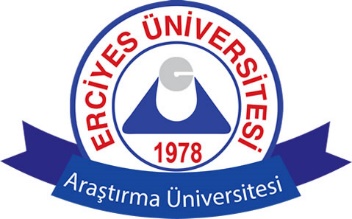 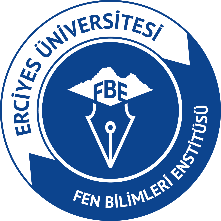 BEYAN;1. 7179 Sayılı Askerlik Kanunu’na göre; lisansüstü programlara kayıt yaptıran öğrencinin sevk tehir işlemi, öğrencinin yazılı başvurusu üzerine yapılır. Yazılı başvuru yapmayan öğrencinin sevk tehir işlemi yapılmaz.2. 7417 Sayılı Öğrenci Affı Kanunu’na göre; lisansüstü programa kayıtlı olan öğrencilerimizin Yüksek Lisans eğitimi yapanlarda 32 yaşını, sanatta yeterlik ve doktora eğitimi yapanlarda 35 yaşını doldurdukları yılın sonunu geçmemek üzere sevk tehirleri yapılabilir. 3. Öğrencinin yazılı başvurusu üzerine askere sevkinin tehir edilmesine ilişkin Askerlik Şubelerinin bağlı bulunduğu Askeralma Bölge Başkanlığı’na Enstitü tarafından sevk tehiri teklifi yapılır. Teklif yapılırken yönetmelik çerçevesinde programın normal süresi dikkate alınır.4. Öğrencinin herhangi bir nedenle Üniversite ile ilişiğinin kesilmesi halinde öğrencinin durumu ilgili Askeralma Bölge Başkanlığı’na bildirilerek sevk tehirinin iptali istenir. Sevk tehir işlemleri ilgili Askeralma Bölge Başkanlığı’nca iptal edilir. Sevk tehirinin iptali durumunda ayrıca tebliğ yapılmaz.5. İzin alan (kayıt donduran) öğrencilerin sevk tehirleri iptal edilmez. İzin süreleri öğrencinin yazılı başvurusu durumunda sevk tehir süresine eklenebilir. Sevk Tehiri         Sevk Tehiri Uzatma           Sevk Tehiri İptali                                                                                                                                                                                                                              …./…./20…   Askerlik işlemleri beyanını kabul ediyorum ve sevk tehiri işlemlerimin yapılması için gereğini arz ederim.                                                                                                                                   Ad Soyad İmza                                                                                                                                         ÖğrenciEk:Son bir ay içerisinde alınmış Askerlik Durum Belgesi (Askerlik Şubesi veya E-Devlet’ten)